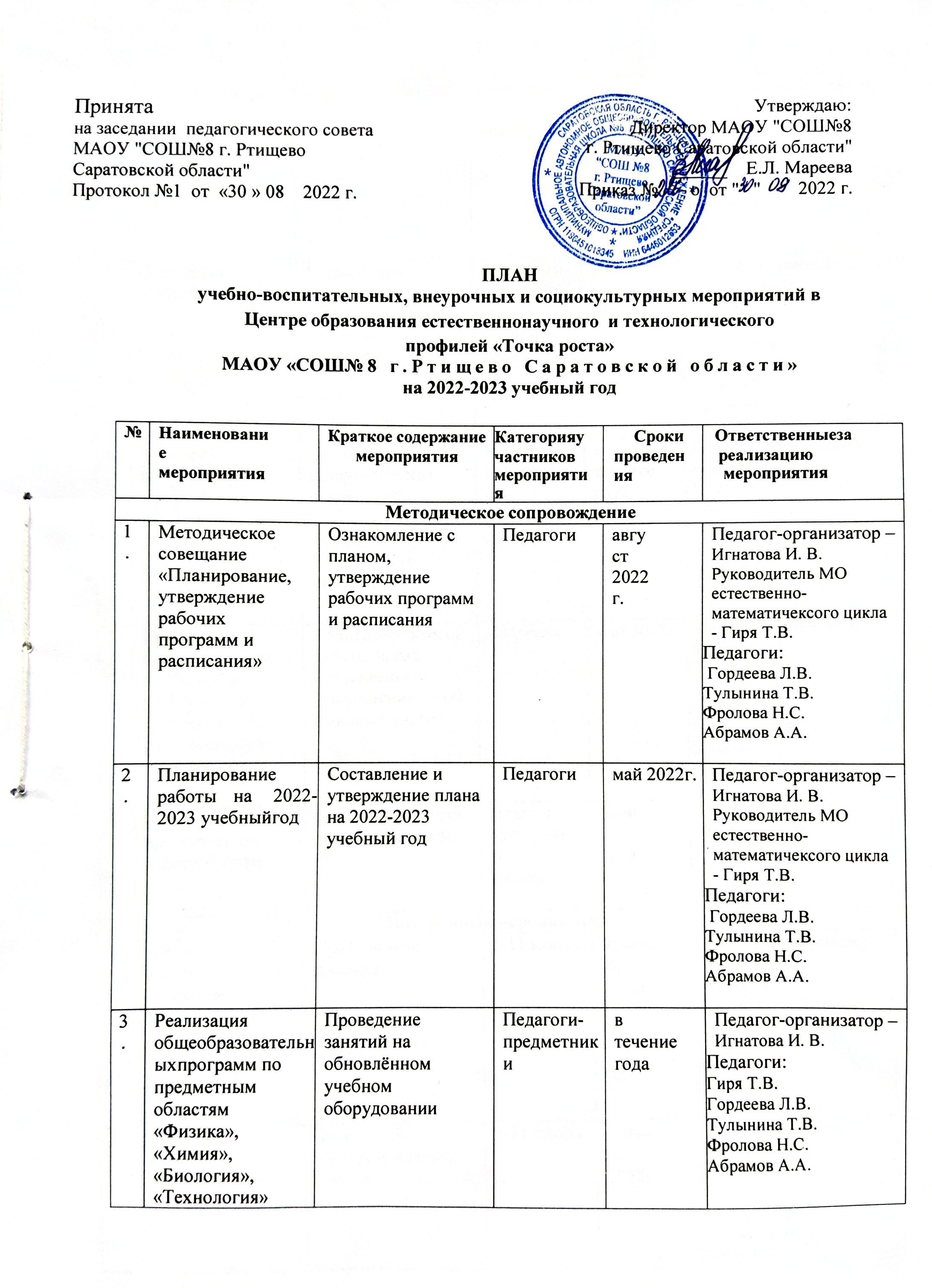 4.Реализация курсов внеурочнойдеятельностиРеализация курсов внеурочнойдеятельностиКурсы внеурочной деятельностиСотрудники   Центра,педагоги- предметникив течение годаПедагог-организатор – Игнатова И. В.   Педагоги:Гиря Т.В.                                 Гордеева Л.В.Тулынина Т.В.                                    Фролова Н.С.Абрамов А.А.                                        5.Проектная деятельностьПроектная деятельностьРазработка и реализация индивидуальных игрупповых проектовПедагоги- предметни - ки, обучаю - щиесяв течение годаПедагог-организатор – Игнатова И. В.   Педагоги:Гиря Т.В.                                 Гордеева Л.В.Тулынина Т.В.                                    Фролова Н.С.Абрамов А.А.                                        6.Участие в конкурсах и конференциях различного уровняУчастие в конкурсах и конференциях различного уровняОрганизация сотрудничества совместной, проектной и исследовательскойдеятельности школьниковПедагоги- предметни - ки, обучаю - щиесяв течение годаПедагог-организатор – Игнатова И. В.   Педагоги:Гиря Т.В.                                 Гордеева Л.В.Тулынина Т.В.                                    Фролова Н.С.Абрамов А.А.                                        7.Круглый стол «Анализ работы за 2022-2023 учебный год.Планирование работы на 2023-2024  уч. годКруглый стол «Анализ работы за 2022-2023 учебный год.Планирование работы на 2023-2024  уч. годПодведение итогов работы за год.Составление и утверждение плана на новый уч. год.Педагогимай 2022г.Педагог-организатор – Игнатова И. В.   Педагоги:Гиря Т.В.                                 Гордеева Л.В.Тулынина Т.В.                                    Фролова Н.С.Абрамов А.А.                                        8.Отчёт-презентация о работе ЦентраОтчёт-презентация о работе ЦентраПодведение итогов работы Центра загодПедагог-организатор – ЦентраИюнь 2023г.Педагог-организатор – Игнатова И. В.   Внеурочные мероприятияВнеурочные мероприятияВнеурочные мероприятияВнеурочные мероприятияВнеурочные мероприятияВнеурочные мероприятияВнеурочные мероприятияВнеурочные мероприятия1.1.1.Торжественное открытие Центра«Точка роста»Праздничная линейка5-11 классысентябрь 2022г.Педагог-организатор – Игнатова И. В.   Педагоги:Гиря Т.В.                                 Гордеева Л.В.Тулынина Т.В.                                    Фролова Н.С.Абрамов А.А.                                        2.2.2.Экскурсии в Центр«Точка роста»Знакомство с Центром «Точка роста»5-11 классысентябрь 2022г.Педагог-организатор – Игнатова И. В.   Педагоги:Гиря Т.В.                                 Гордеева Л.В.Тулынина Т.В.                                    Фролова Н.С.Абрамов А.А.                                        3.3.3.Реализация программ дополнительного образования и внеурочной деятельностиПроведение занятий на обновлённом учебном оборудовании3-11 классыВ течении годаПедагог-организатор – Игнатова И. В.   Педагоги:Гиря Т.В.                                 Гордеева Л.В.Тулынина Т.В.                                    Фролова Н.С.Абрамов А.А.                                        4.4.4.Презентация Центра «Точка роста» для учащихся и родителей . Набор обучающихся на программы.3-11 классыСентябрь 2022 г.Педагог-организатор – Игнатова И. В.   5.5.5.День науки в Точке ростаДемонстрация обучающимся навыков работы с современным оборудованием5-11 классымарт 2023г.Педагог-организатор – Игнатова И. В.   Педагоги:Гиря Т.В.                                 Гордеева Л.В.Тулынина Т.В.                                    Фролова Н.С.Абрамов А.А.                                        6.6.6.Всероссийский конкурс«Большая перемена»Представление конкурсных работ5-11 классымарт 2022г.Педагог-организатор – Игнатова И. В.   Педагоги:Гиря Т.В.                                 Гордеева Л.В.Тулынина Т.В.                                    Фролова Н.С.Абрамов А.А.                                        7.7.7.Форум юных учёныхФестиваль проектов5-11 классыапрель 2023г.Педагог-организатор – Игнатова И. В.   Педагоги:Гиря Т.В.                                 Гордеева Л.В.Абрамов А.А.                                        8.8.8.Всероссийские акции«День ДНК»,«Всероссийский урок генетики»Единые тематические уроки5-11 классыапрель 2023г.Педагог-организатор – Игнатова И. В.   Педагоги:Гиря Т.В.                                 Гордеева Л.В.Тулынина Т.В.                                    Фролова Н.С.Абрамов А.А.                                        9.9.9.Всероссийский урокПобеды (о вкладе ученых и инженеров вЕдиныйВсероссийский урок3-11 классымай 2023г.Педагог-организатор – Игнатова И. В.   Педагоги:Гиря Т.В.                                 Гордеева Л.В.Тулынина Т.В.                                    Фролова Н.С.Абрамов А.А.                                        дело Победы)Учебно-воспитательные мероприятияУчебно-воспитательные мероприятияУчебно-воспитательные мероприятияУчебно-воспитательные мероприятияУчебно-воспитательные мероприятияУчебно-воспитательные мероприятия1.Мастер-классы (работа на новом оборудовании) Практикум для обучающихся.Формирование представлений о методах работы.педагогиОктябрь 2022г.Педагоги:Игнатова И. В.   Фролова Н.С.2.Мастер-класс«Организация проектной и исследовательской деятельности обучающихся с использованиемКомпьютерных технологий»Применение цифровой лабораториипедагогифевраль 2023г.Педагоги:Игнатова И. В.   Тулынина Т.В.3.Неделя естественно-научных предметов. Мастер-класс «Применение современного лабораторного оборудования впроектной деятельности школьника»Применение лабораторного оборудованияпедагогифевраль 2023г.Педагоги:Абрамов А.А.4.Неделя естественно-научных предметов. Мастер-класс «Применение современного лабораторного оборудования впроектной деятельности школьника»Проведение мероприятий в рамках неделипедагогимарт 2023г.Педагоги:Гиря Т.В.                                 Гордеева Л.В.Социокультурные мероприятияСоциокультурные мероприятияСоциокультурные мероприятияСоциокультурные мероприятияСоциокультурные мероприятияСоциокультурные мероприятия1.Родительские собранияЗнакомство сЦентром «Точка роста»родителиСентябрь - октябрьПедагог-организатор – Игнатова И. В.   2.Презентация Центра для образовательных организацийЗнакомство с Центром «Точка роста»Сотрудники ЦентраоктябрьПедагог-организатор – Игнатова И. В.   3.Участие в системе открытых онлайн – уроков «Проектория»Профессиональное самоопределение выпускниковСотрудники Центрав течение годаПедагог-организатор – Игнатова И. В.   Педагоги:Гиря Т.В.                                 Гордеева Л.В.Тулынина Т.В.                                    Фролова Н.С.Абрамов А.А.                                        